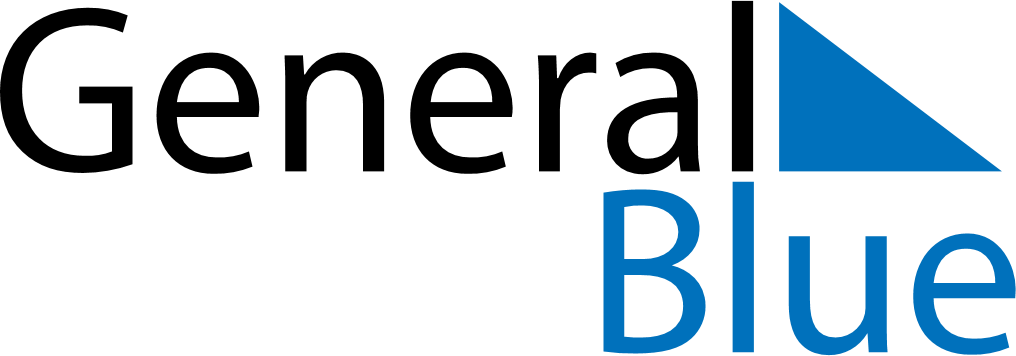 2022 – Q4Grenada  2022 – Q4Grenada  2022 – Q4Grenada  2022 – Q4Grenada  2022 – Q4Grenada  OctoberOctoberOctoberOctoberOctoberOctoberOctoberMONTUEWEDTHUFRISATSUN12345678910111213141516171819202122232425262728293031NovemberNovemberNovemberNovemberNovemberNovemberNovemberMONTUEWEDTHUFRISATSUN123456789101112131415161718192021222324252627282930DecemberDecemberDecemberDecemberDecemberDecemberDecemberMONTUEWEDTHUFRISATSUN12345678910111213141516171819202122232425262728293031Oct 15: Aunty Tek Spice Word FestivalOct 25: Thanksgiving DayDec 4: Camerhogne Folk FestivalDec 25: Christmas DayDec 26: Boxing Day